L A M P I R A NLampiran 1Matriks PenelitianLampiran 2Pedoman Pengumpulan Data (Wawancara dan Dokumentasi)Pedoman WawancaraPersepsi mahasiswa  mengenai aksi demonstrasiPersepsi mahasiswa mengenai bentuk aksi demonstrasi yang dilakukan secara unjuk rasaPersepsi mahasiswa mengenai bentuk aksi demonstrasi yang dilakukan secara pawaiPersepsi mahasiswa mengenai bentuk aksi demonstrasi yang dilakukan secara mimbar bebasPersepsi mahasiswa mengenai bentuk aksi demonstrasi yang dilakukan secara rapat umumPersepsi mahasiswa mengenai faktor-faktor yang mempengaruhi aksi demonstrasiPersepsi mahasiswa mengenai faktor internal yang mempengaruhi aksi demonstrasiPersepsi mahasiswa mengenai faktor internal yang mempengaruhi aksi demonstrasiDOKUMENTASIFoto-Foto Aksi Demonstrasi Di Internet dan Media CetakFoto-foto demonstrasi mahasiswa merusak fasilitas umum (Liputan 6.com (http://berita.plasa.msn.com/nasional/sctv/djoko-imbau-demonstran-tak-rusak-fasilitas-umum).https://www.google.com/search?q=demonstrasi+mahasiswa+merusak+fasilitas+umum&client=firefox-a&rls=org.mozilla:id:official&channel=sb&tbm=isch&tbo=u&source=univ&sa=X&ei=2g8XU4uqHIOnrAfn44HACw&ved=0CCMQsAQ&biw=1366&bih=675Dokumentasi mengganggu ketertiban umumhttp://indonesiatimur.co/2013/05/02/polisi-bubarkan-paksa-unjuk-rasa-mahasiswa-makassar/https://www.google.com/search?q=demonstrasi+mahasiswa+makassar+mengganggu+ketertiban+umum&client=firefox-a&hs=jsW&rls=org.mozilla:id:official&channel=sb&source=lnms&tbm=isch&sa=X&ei=kRIXU4XvComKrQft6oCgDA&ved=0CAkQ_AUoAQ&biw=1366&bih=675Koran fajar, senin 24 februari 2014Dokumentasi aksi pelemparan batuhttp://reporterkampung.blogspot.com/2008_11_01_archive.htmlhttp://kokemi.blogspot.com/2012/03/kami-marah-tulisan-dari-aksi-penolakan.htmldokumentasi demonstrasi mahasiswa yang tidak terkendali dan terarahhttp://korandemokrasiindonesia.wordpress.com/tentang-kami/http://jakarta45.wordpress.com/2010/10/20/kepemerintahan-dinamika-1-tahun-sby-boed/Koran tribun timur, selasa 10 Desember 2013Tabloid Mahasiswa UNM profesi edisi 175 januari 2014Koran fajar, senin 24 januari 2014dokumentasi demonstrasi mahasiswa yang akan merugikan masyarakathttp://regional.kompasiana.com/2013/12/09/demo-anarkis-mahasiswa-makassar-merugikan-masyarakat-615002.htmlhttp://edukasi.kompasiana.com/2013/05/08/mengajak-mahasiswa-makassar-demo-di-kompasiana-553912.htmlKoran tribun timur, selasa 10 desember 2013Dokumentasi demonstrasi mahasiswa yang terkendali dan terarahhttp://myindonesianews4.blogspot.com/2013_06_01_archive.htmlDokumentasi demonstrasi mahasiswa yang mengeluarkan aspirasihttp://asepsobirin.wordpress.com/2012/03/22/menyalurkan-aspirasi-politik-umat/http://imahthok.wordpress.com/demo-mahasiswa/aksi-ekstrim-mahasiswa/dokumentasi demonstrasi mahasiswa yang mengkritik pemerintahhttp://www.antaranews.com/berita/306311/sosiolog-gerakan-sosial-sebaiknya-fokus-kritik-bbmKoran fajar, selasa 18 februari 2014Lampiran 3DAFTAR PERTANYAANNAMA		:NIM			:ANGKATAN		:Bagaimana Persepsi anda mengenai aksi demonstrasi?bagaimana menurut anda mengenai bentuk penyampaian pendapat dalam aksi demonstrasi yang dilakukan secara unjuk rasa?bagaimana menurut anda mengenai bentuk penyampaian pendapat dalam aksi demonstrasi yang dilakukan secara pawai?bagaimana menurut anda mengenai bentuk penyampaian pendapat dalam aksi demonstrasi yang dilakukan secara mimbar bebas?bagaimana menurut anda mengenai bentuk penyampaian pendapat dalam aksi demonstrasi yang dilakukan secara rapat umum? faktor-faktor  apa yang mempengaruhi aksi demonstrasi?Adakah faktor internal yang terdapat dalam aksi demonstrasi? Jika ada sebutkan beserta alasan, jika tidak mengapa?Adakah faktor eksternal yang terdapat dalam aksi demonstrasi? Jika ada sebutkan beserta alasan, jika tidak mengapa?Lampiran 4  : Hasil Wawancara mengenai aksi demosntrasi mahasiswa (studi persepsi mahasiswa jurusan PLS FIP UNM)Persepsi mengenai aksi demonstrasiAksi demosntrasi merupakan  satu bentuk penyampaian protes,            menyuarakan   pendapat, dukungan maupun kritikan terhadap suatu  masalah tetapi sebuah aksi tidaklah berubah yang berubah  adalah sistem pemerintahan yang di tandai dengan masuknya paham demokrasi. (AN,YA,RA)Aksi demonstrasi mengarah kearah yang negatif (RN,NV,SW,US,RR)Aksi yang anarkis bukan sepenuhnya aksi yang dilakukan mahasiswa tetapi ada oknum dan provokator dalam aksi tersebut yang memicu kericuhan. (WH, MR, IM, IY).Persepsi mahasiswa mengenai bentuk aksi demonstrasi yang dilakukan secara unjuk rasaGerakan protes yang dilakukan di hadapan umum dalam menyampaikan aspirasi baik secara lisan maupun secara tulisan (IY,AN,YA,RA,RN,WH,MR)Persepsi mahasiswa mengenai bentuk aksi demonstrasi yang dilakukan secara pawaiAksi demonstrasi yang arak-arakan (RN,MR,RN,IY,WH)Aksi demonstrasi yang banyak menimbulkan dampak negatif (NV,SW,US,RR)Persepsi mahasiswa mengenai bentuk aksi demonstrasi yang dilakukan secara mimbar bebasAksi demonstrasi yang berisi himbauan, ajakan kepada individu (WH,IM,RN,YA)Penyampaian pendapat secara bebas tanpa menggunakan tema dan bersifat spontan (AN,MR,IY,RA)Persepsi mahasiswa mengenai bentuk aksi demonstrasi yang dilakukan secara rapat umumPenyampaian pendapat di hadapan umum yang dihadiri oleh orang banyak dengan tema tertentu (MR,AN,WH,IM)Bentuk penyampaian pendapat yang di hadiri oleh orang-orang tertentu dalam mengambil suatu keputusan (IY,RA,RN,US)Persepsi mahasiswa mengenai faktor-faktor yang mempengaruhi aksi demonstrasiAksi demonstrasi di pengarhi oleh beberapa faktor yaitu faktor dari dalam (internal) dan faktor dari luar (eksternal). (YA,IY,MR,AN,RA,WH)Persepsi mahasiswa mengenai faktor internal yang mempengaruhi aksi demonstrasiFaktor internal yang timbul dari dalam diri demonstran di pengaruhi oleh minat dan pengendalian diri (MR,WH,RA)Faktor internal yang timbl dari dalam diri demonstran di pengaruhi oleh sikap mental (YA,AN,IY)Persepsi mahasiswa mengenai faktor internal yang mempengaruhi aksi demonstrasiFaktor eksternal yang timbul dari luar lingkup demonstran di pengaruhi oleh adanya gerakan, tekanan dari luar dan terjadinya situasi sosial (IY,AN,MR,YA)Faktor eksternal yang timbul dari luar lingkup demonstran di pengaruhi oleh situasi politik dan situasi ekonomi (WH,MR,RA)Lampiran 5DATA INFORMAN
Untuk menjawab pertanyaan yang diajukan, maka dalam penelitian ini dilakukan Tanya jawab kepada informan. mereka di pilih berdasarkan kriteria yang dirasa perlu dalam penelitian ini, seperti angkatan, pimpinan jurusan serta mahasiswa yang teridentifikasi sering terlibat mengikuti aksi demonstrasi dan mahasiswa yang tidak terlibat aksi demonstrasi. Pimpinan jurusan di pilih sebagai informan karena pimpinan jurusan dianggap sebagai pihak yang paling mengetahui kondisi mahasiswa PLS, dari segi angkatan dipilih secara sengaja subjek penelitian yang tergolong angkatan (2010-2012).AN seorang mahasiswa PLS angkatan 2010. Ia merupakan mahasiswa yang sering terlibat dalam aksi demonstrasi yang damai di kalangan mahasiswa. Sejak tahun pertamnya kuliah, dia telah aktif dalam organisasi kemahasiswan, seperti BEM FIP, KAMRAD, HPMT Jeneponto. HMI Cab. Makassar, SAPMA PP, AMPI SUL-SEL, dan HIMAPLUS. Pada tahun 2012 ia memegang tanggung jawab sebagai kordinator fakultas di organisasi HPMT, dan tahun 2013-2014 ia memegang tanggung jawab sebagai Wapres di BEM FIP.RA seorang mahasiswi PLS angkatan 2010. Ia seorang mahasiswi yang jarang ikut melakukan aksi demonstrasi. Sejak tahun pertamanya kuliah pada tahun 2010 ia telah aktif pada kegiatan organisasi seperti HIMAPLUS, AKSARA, BEM UNM, La Pawawoi, WKNN, HMI Komisariat teknik UNM, dan KPAJ. Pada peride 2012-2013 ia menjabat sebagai Manteri Pendidikan Pelatihan pada organisasi BEM UNM.YA seorang mahasiswa angkatan 2010. Ia sering terlibat dalam aksi demonstrasi di kalangan mahasiswa. Sejak tahun pertamanya kuliah pada tahun 2010-2011 ia aktif pada organisasi Himaplus, HMI dan SAPMA. Pada tahun 2011- Sekarang ia aktif dalam organisasi KAMRAD, SINTALARAS, HPMT, MAPERWA, dan BEM UNM.IY seorang mahasiswi PLS angkatan 2010. Ia seorang mahasiswi yang tidak suka melakukan aksi demonstrasi tetapi lebih suka menjadi penonton dalam aksi demonstrasi. Sejak tahun pertamanya kuliah pada tahun 2010 ia tidak aktif dalam organisasi kampus dan organisasi di luar kampus, namun ia sangat menyukai buku-buku yang berhubungan dengan  masalah-masalah sosial.RN seorang mahasiswa angkatan 2011. Ia sering terlibat dalam aksi demonstrasi di kalangan mahasiswa. Sejak tahun pertamanya kuliah pada tahun 2011-2012 ia aktif pada organisasi Himaplus, HMI dan SAPMA. Pada HPMT, MAPERWA, dan BEM UNM.NV seorang mahasiswi PLS angkatan 2011. Ia tidak terlibat dan tidak menyukai aksi demonstrasi mahasiswa. Sejak tahun pertamanya kuliah pada tahun 2011-2012 ia aktif pada organisasi HIMAPLUSWH seorang mahasiswa PLS angkatan 2011. Ia sering terlibat dalam aksi demonstrasi mahasiswa. Sejak tahun pertamanya kuliah pada tahun 2011-2012 ia aktif pada organisasi HIMAPLUS, selain itu ia juga aktif dalam organisasi HMI, UKM Seni, Laskar Merah Putih.SW seorang mahasiswi PLS angkatan 2011. Ia tidak terlibat dalam aksi demonstrasi di kalangan mahasiswa. Sejak tahun pertamanya kuliah pada tahun 2011-2012 ia aktif pada organisasi HIMAPLUSMR seorang mahasiswa PLS angkatan 2012. Ia sering terlibat dalam aksi demonstrasi di kalangan mahasiswa. Sejak tahun pertamanya kuliah pada tahun 2012 ia aktif pada organisasi HIMAPLUS, selain itu ia juga aktif dalam organisasi HMI, HPMT dan BEM. IM seorang mahasiswa PLS angkatan 2012. Ia tidak terlibat dalam aksi demonstrasi di kalangan mahasiswa, ia lebih menyukai menjadi penonton di banding terlibat dalam aksi demonstrasi tersebut. Sejak tahun pertamanya kuliah pada tahun 2012 ia aktif pada organisasi HIMAPLUS US seorang mahasiswi PLS angkatan 2012. Ia tidak terlibat dalam aksi demonstrasi di kalangan mahasiswa. Sejak tahun pertamanya kuliah pada tahun 2012 ia aktif pada organisasi HIMAPLUS dan UKM Seni. RR seorang mahasiswi PLS angkatan 2012. Ia tidak terlibat dalam aksi demonstrasi di kalangan mahasiswa. Sejak tahun pertamanya kuliah pada tahun 2012-2013 ia akttif pada organisasi HIMAPLUS.Lampiran 6DOKUMENTASI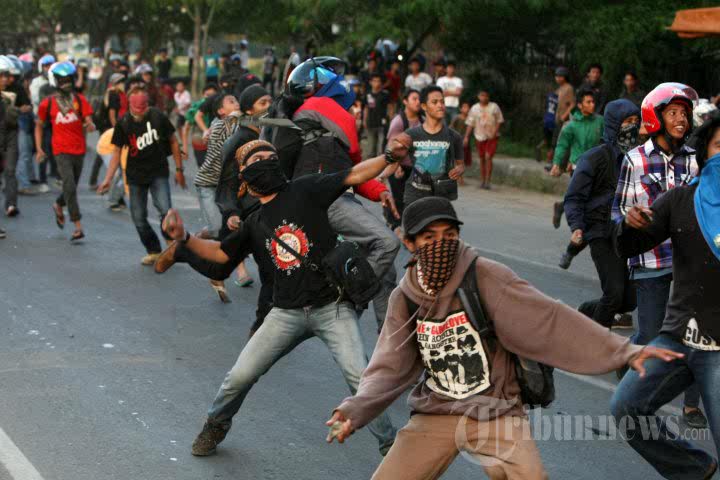 Gambar 2: aksi pelemparan batu/pelemparan bom(http://reporterkampung.blogspot.com)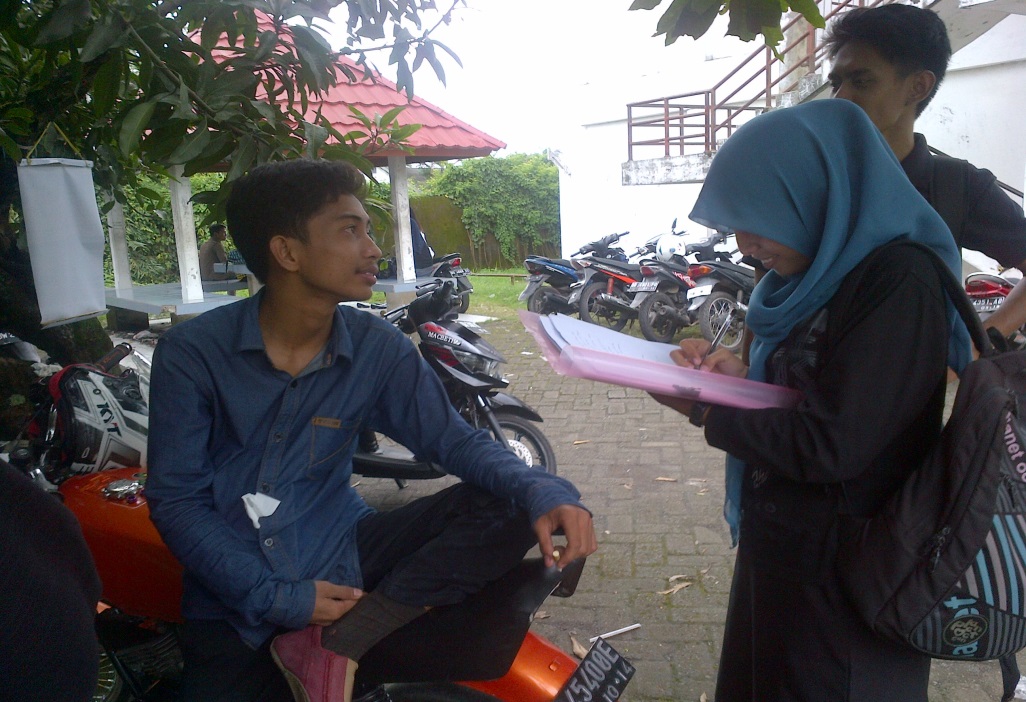 Gambar 3: wawancara kepada mahasiswa PLSterhadap aksi demonstrasi di kalangan mahasiswa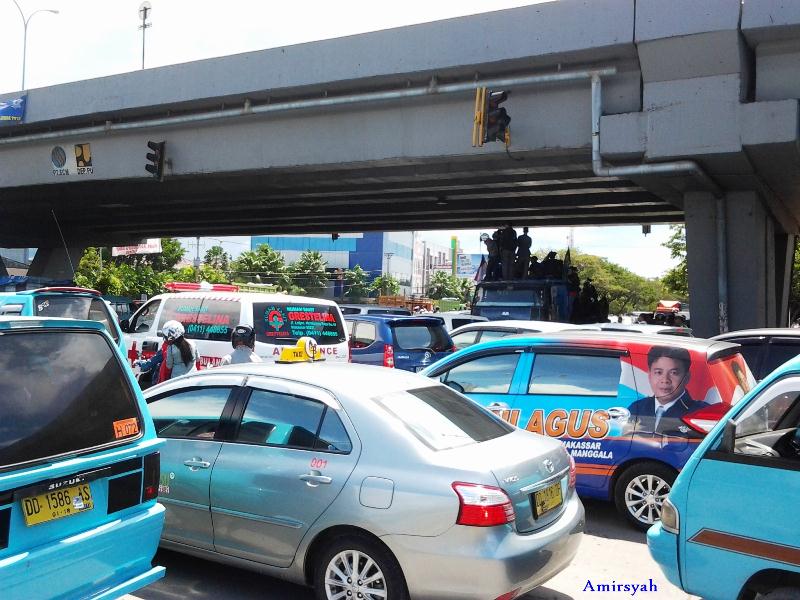 Gambar 4: aksi demonstrasi yang mengganggu ketertiban umum dan merugikan masyarakat (http://regional.kompasiana.com)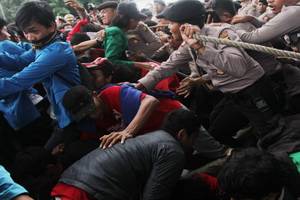 Gambar 5: aksi demonstrasi mahasiswa yang tidak terkendali dan terarah(http://korandemokrasiindonesia.wordpress.com/tentang-kami/)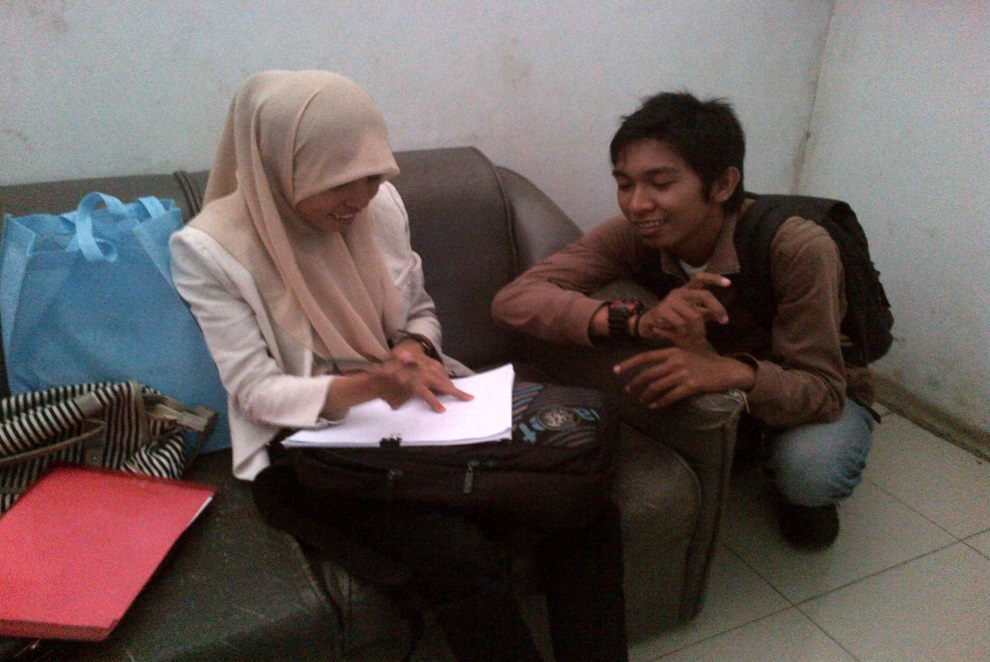 Gambar 6: wawancara kepada mahasiswa PLS terhadap aksi demonstrasi di kalangan mahasiswa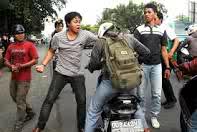 Gambar 7: aksi yang merugikan masyarakat (http://www.kompasiana.com)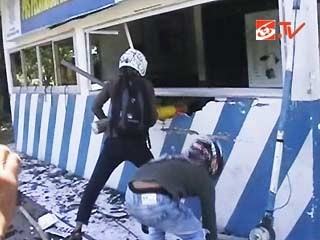 Gambar 8: aksi yang merusak fasilitas umum (http://berita.plasa.msn.com)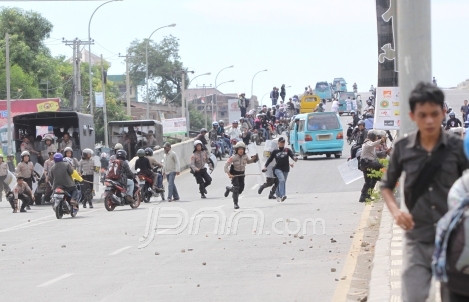 Gambar 9: aksi demosntrasi yang tidak terkendali dan mengganggu ketertiban umum(http://www.jpnn.com/read/2010/10/19/74896//)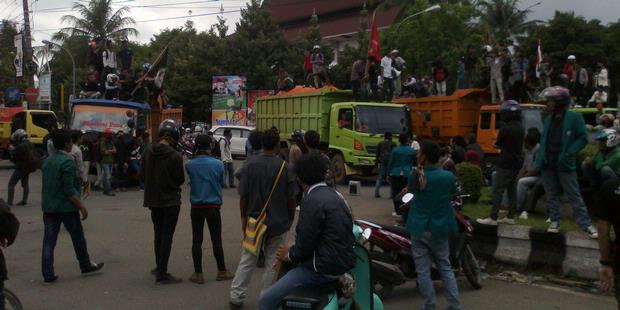 Gambar 10: aksi demonstrasi yang merugikan masyarakat (http://edukasi.kompasiana.com)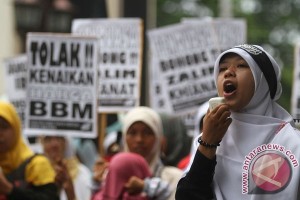 Gambar 11: aksi demonstrasi dalam menyalurkan aspirasi rakyat (http://asepsobrin.wordpress.com)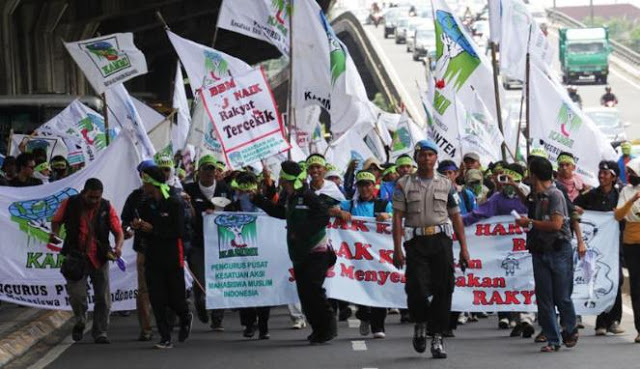 Gambar 12: aksi demonstrasi yang terkendali dan terarah (http://myindonesianews4.blogspot.com)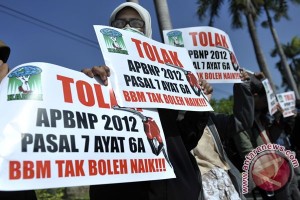 Gambar 13: aksi demonstrasi yang mengkritik pemerintah dan menyadarkar pemerintah atas kebijakan dan keputusan yang telah di buat. (http://www.antaranews.com)FOKUSDIMENSIDESKRIPSI SUMBER DATATEKNIK PENGUMPULAN DATAPERSEPSI AKSI DEMONSTRASI MAHASISWA1. Bentuk-bentuk demonstrasiunjuk rasapawaimimbar bebasrapat umum- Mahasiswa PLS Angkatan 2010, 2011- Foto-foto Kejadian- Media Cetak- Wawancara dan - DokumentasiPERSEPSI AKSI DEMONSTRASI MAHASISWA2. Faktor yang mempengaruhi aksi demonstrasia. faktor internalb. faktor eksternal- Mahasiswa PLS angkatan 2012,2011- Foto-foto Kejadian- Media Cetak- Wawancara dan - Dokumentasi